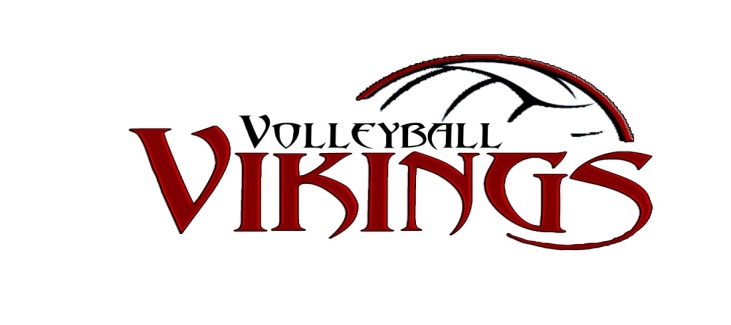 VIKINGS VOLLEYBALL BOARD MEETING – May 17, 2017Board Members in Attendance are highlighted:Jan Bernier, Director (E)Scott Hadrava, Assistant Director (O)Michelle Kent, Secretary (E)Karen Johnson, Uniform Coordinator (O)Deb Robinson, Scheduling (E)Micki Husnik, Treasurer (O)Mandi Bombard, Volunteer (O)Gina Dufeck, Volunteer/Fundraising (O)Pam Gladitsch, Website Coordinator (E)Shannon Schmeling, Merchandise Coordinator (O)Rick Weispfennig, Community Sports Director (E)Mike Selbitschka, Volleyball AdvisorDirector – Jan BernierViking Classic Tournament – what we learned:  4 team pools going forwardPotential Site Directors next year:  Ryan Minke, Dave Gryte, Taylor Essen	NCR – Received a complaint about 5-team pools		We had provided an email to all teams regarding – all fine, once all documentation was 			re-sent to NCR, followed all requests NCR had in the process and worked closely with 			them	Team Registration form for next year will go directly to Michelle Kent		Registration – look at electronic way to registerOverallGeneric  t-shirt vs. medals12s, 13s, 14s – Medals15 – 17s – t-shirtsMaybe all t-shirts?  Size issues?Volunteers really did wellCoaches – do we need to pay more?Notes:  Have to be eligible to go to school in District.Deadline for the Summer Community EdCommunity Ed 3rd – 6th grade	Students run as coaches – how do we select coaches?  Offer to all – community service option for 	them?	1 adult needed to be at schools (Deb oversaw last year)Possible dates:  September 18 – October 23?Gustavus camp (August 26 -- 9 – Noon) – Micki will take care of gym space	No signups – just show up	Rush City was also invited last yearTournaments – coaches need some additional guidance 	President’s day – elevates the level of play	Play dates – waste of a day	Manterville – had a hospitality room for coaches – could we incorporate at home tournament?	Championship games should be reffed by officials not losing teamsMore open gyms in December	One practice/week in DecemberXplode – pricing – Renting the weight room  - have a teacher give instructions?Strength training is needed more than cardio	Measure progress and growth	Increase core strengthNeed to price out Xplode and possibly Wholesome HealthTreasurer – Micki HusnikNo updates. Volunteer Coordinator – Mandi Bombard/Gina DufeckGreat job with volunteersHay Days – Gina to organize for SeptemberFundraising Coordinator – Gina Dufeck/Mandi BombardProfit $11,900 (admissions, concessions and t-shirts)Continue with the coaches cards – coaches were thankful for theseRequest for Gatorade vs. PoweradeMiddle School set-up was greatAssistant Director – Scott HadravaComplaints this year were minimalWill likely lose coaches – need to keep our ears/eyes open for new coachesCoaching Sports Director - vacantCommunity Sports Director – Rick WeispfennigAll sports to donate to the scoreboards	Army ROTC drone NCAAA – need board members (President only)	Club might fold	Elect people in September	Dibs – only two clubs use it, we are one (Mandi will reach out to Dibs)		Slot it is an option	Matt – School Activity Director		Next year will likely be able to use a part of the gymnastic gym for home tournament	Free Money available – apply $500/quarter		Fire Department (Stacy, NB)			Go to board and ask for money		Hockey Association (pull-tabs)		Lions Clubs (pull-tabs) – Stacy and NBScheduling- Deb Robinson No updates.Secretary – Michelle KentPlease review past meeting minutes.2nd Wednesday of each month at the LegionNeed some letters for requesting the “free money”Uniform Coordinator – Shannon SchmelingNo updates.Merchandise Coordinator – Karen Johnson No updates.Volleyball Advisor – Mike SelbitschkaNo updates.Website Coordinator – Pam GladitschNo newsOTHER:Next meeting:  6:30 at Legion – July 12, 2017Meeting adjourned.  